องค์การบริหารส่วนตำบลนานวน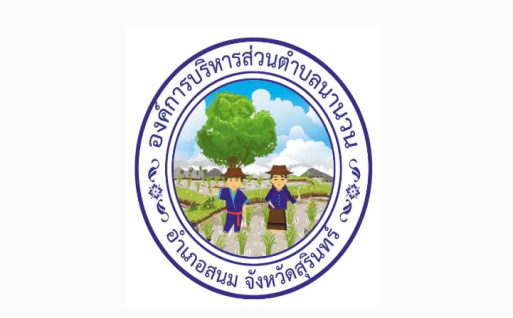 ชื่อเรื่อง : ขอเชิญประชาชนเข้าร่วมโครงการ อาสาสมัครท้องถิ่นรักษ์โลก (อถล.)
รายละเอียด : อถล.มีบทบาทและหน้าที่ ดังต่อไปนี้ 1. ประพฤติตนเป็นแบบอย่างในการจัดการสิ่งปฏิกูลและมูลฝอย การปกป้องและรักษาสิ่งแวดล้อม 2. เฝ้าระวัง สอดส่อง ดูแล และรายงานสถานการณ์การบริหารจัดการสิ่งปฏิกูลและมูลฝอย การปกป้องและรักษาสิ่งแวดล้อม ในพื้นที่ให้องค์กรปกครองส่วนท้องถิ่นทราบ 3. สื่อสาร เผยแพร่และประชาสัมพันธ์ ข้อมูลข่าวสารและกิจกรรมเพื่อเสริมสร้างจิตสำนึกด้านการบริหารจัดการสิ่งปฏิกูลและมูลฝอย การปกป้องและรักษาสิ่งแวดล้อม 4. เข้าร่วมกิจกรรมเกี่ยวกับการบริหารจัดการสิ่งปฏิกูลและมูลฝอย การปกป้องและรักษาสิ่งแวดล้อมที่องค์กรปกครองส่วนท้องถิ่น หรือองค์กรปกครองส่วนท้องถิ่นใกล้เคียง หรือส่วนราชการที่เกี่ยวข้องจัดขึ้น 5. ให้ความร่วมมือกับองค์กรปกครองส่วยท้องถิ่น ส่วนราชการ ภาคเอกชน และเครือข่าย อถล.เพื่อดำเนินการเกี่ยวกับการบริหารจัดการสิ่งปฏิกูลและมูลฝอย การปกป้องและรักษาสิ่งแวดล้อม ***ผู้ที่สนใจ สามารถสมัครได้ที่ 1. สมัครด้วยตัวเองที่ สำนักปลัด องค์การบริหารส่วนตำบลนานวน 2. สามารถดาวน์โหลดใบสมัครจากหน้าเว็บ แล้วนำส่งเอกสารที่ สำนักปลัด องค์การบริหารส่วนตำบลนานวนติดต่อสอบถามข้อมูลเพิ่มเติมโทร 044-558974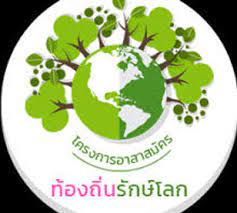 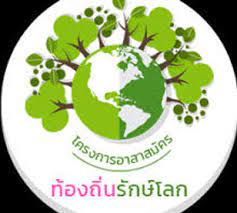 ขอมีบัตรประจำตัว	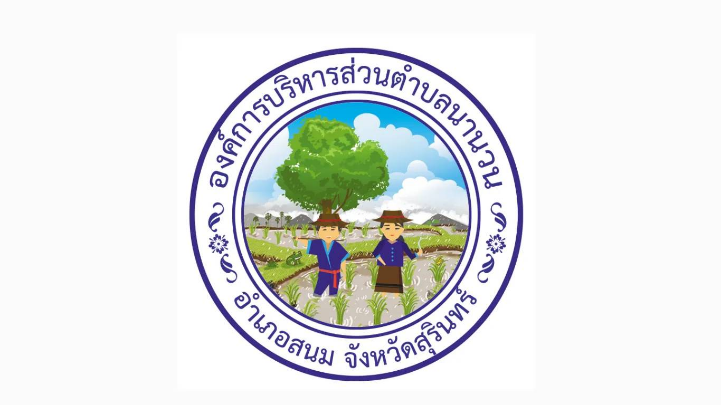 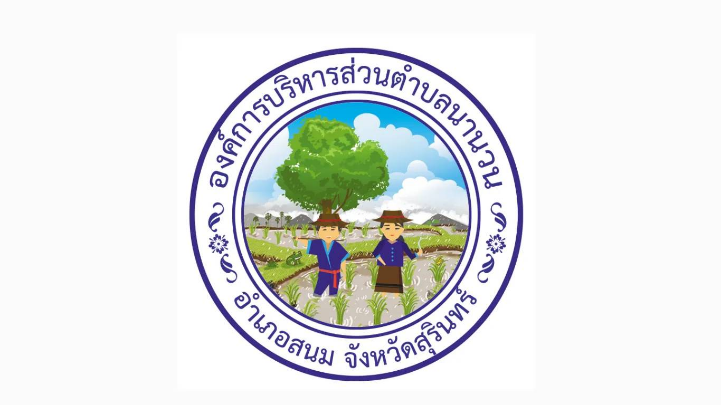 อาสาสมัครท้องถิ่นรักษ์โลก (อถล.)ที่ .........../..............								เขียนที่  องค์การบริหารส่วนตำบลนานวน							          วันที่ ..... เดือน .............................. พ.ศ. .........		ข้าพเจ้า นาย/นาง/นางสาว/ ด.ช. /ด.ญ. ........................................ สกุล....................................... เลขประจำตัวประชาชน          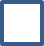 เกิดวันที่ ................. เดือน.................................... พ.ศ. ........ อายุ ............. ปี   สัญชาติ .................   หมู่โลหิต........มีชื่ออยู่ในทะเบียนบ้านเลขที่ ................... หมู่ที่ ........ ตรอก/ซอย................................ ถนน.........................................ตำบล/แขวง.........................................อำเภอ/เขต................................................ จังหวัด.............................................. ที่อยู่ปัจจุบัน □ ตามที่อยู่ในทะเบียนบ้าน □ ที่อยู่อื่น บ้านเลขที่ ....     .............. หมู่ที่ ........... ตรอก/ซอย...................... ถนน..................................................ตำบล/แขวง......................................อำเภอ/เขต................................................... จังหวัด.................................รหัสไปรษณีย์.............................หมายเลขโทรศัพท์............................................................มือถือ............................................E–mail ………….……………….……….. ID LINE ……………………………… มีความประสงค์ขอมีบัตรประจำตัวอาสาสมัครท้องถิ่นรักษ์โลก ยื่นต่อนายกเทศมนตรี/นายกองค์การบริหารส่วนตำบล..................................................................................................................................................		กรณี 		๑. ขอมีบัตรครั้งแรก			           ๒. ขอมีบัตรใหม่ เนื่องจาก          บัตรหมดอายุ          บัตรหายหรือชำรุด				๓.  ขอเปลี่ยนบัตร เนื่องจาก         เปลี่ยนชื่อตัวหรือชื่อสกุล        อื่น ๆ ...........			ทั้งนี้ ได้แนบรูปถ่ายขนาด ๑ นิ้ว สองใบพร้อมกับคำขอนี้แล้ว พร้อมหลักฐานอื่นๆ ประกอบด้วย .................................................................................................................................................ข้าพเจ้าขอรับรองว่าข้อความดังกล่าวข้างต้นเป็นความจริงทุกประการ				(ลงลายมือชื่อ) .............................................................ผู้ทำคำขอ	      				       (............................................................)ใบสมัครอาสาสมัครท้องถิ่นรักษ์โลก (อถล.)ที่ ............./.................								เขียนที่ องค์การบริหารส่วนตำบลนานวน							          วันที่ ...... เดือน .............................. พ.ศ. .........เรียน  นายกเทศมนตรี/นายกองค์การบริหารส่วนตำบล…………………………………………….........			ข้าพเจ้า นาย/นาง/นางสาว/ ด.ช. /ด.ญ. ชื่อ......................................... สกุล...................................... เลขประจำตัวประชาชน          เกิดวันที่ ................. เดือน.................................... พ.ศ. ........ อายุ ............. ปี   สัญชาติ .................   หมู่โลหิต......... จบการศึกษาระดับ..................................................................... กำลังศึกษาชั้น..............................................................มหาวิทยาลัย/วิทยาลัย/โรงเรียน......................................................................................................................................อาชีพหลัก :   □ เกษตรกร □ รับจ้าง □ ธุรกิจ/ค้าขาย □ พนักงานบริษัทเอกชน □ ราชการ/รัฐวิสาหกิจ □ อื่น ๆ (ระบุ)............... มีชื่ออยู่ในทะเบียนบ้านเลขที่ ................... หมู่ที่ ........ ตรอก/ซอย................................ ถนน.........................................ตำบล/แขวง.........................................อำเภอ/เขต................................................ จังหวัด.............................................. ที่อยู่ปัจจุบัน □ ตามที่อยู่ในทะเบียนบ้าน □ บ้านเลขที่ .................. หมู่ที่ ........... ตรอก/ซอย..................................... ถนน..................................................ตำบล/แขวง......................................อำเภอ/เขต................................................... จังหวัด.....................................รหัสไปรษณีย์.......................................หมายเลขโทรศัพท์.............................................. มือถือ............................................E–mail ………….……………….……….. ID LINE ……………………………………………………ประวัติการทำงานด้านอาสาสมัคร (เลือกข้อมูลได้หลายข้อ)□  อาสาสมัครสาธารณสุขประจำหมู่บ้าน (อสม.)  □  อาสาสมัครพัฒนาสังคมและความมั่นคงของมนุษย์ (อพม.)□  อาสาสมัครป้องกันภัยฝ่ายพลเรือน (อปพร.)    □  อาสาสมัครรักษาดินแดน (อส.)□  อาสาพัฒนาชุมชน (อสพ.)  		□  อาสาสมัครพิทักษ์ทรัพยากรธรรมชาติและสิ่งแวดล้อมหมู่บ้าน (ทสม.)□  อาสาสมัครเกษตร	□  อื่น ๆ (ระบุ) ........................................... □ ไม่มี		มีความประสงค์สมัครเป็น อาสาสมัครท้องถิ่นรักษ์โลก และขอสัญญาว่าจะประพฤติตนและปฏิบัติหน้าที่ให้เหมาะสมและสอดคล้องตามเจตนารมณ์ของอาสาสมัครท้องถิ่นรักษ์โลกตลอดไป 		ข้าพเจ้าของว่าข้อความดังกล่าวข้างต้นเป็นความจริงทุกประการ				(ลงลายมือชื่อ) .............................................................ผู้ทำคำขอ	      				       (............................................................)คำยินยอมของผู้ปกครอง		ข้าพเจ้านาย/นาง/นางสาว ชื่อ...................................................... สกุล...............................................อายุ ....... ปี มีชื่ออยู่ในทะเบียนบ้านเลขที่ ................... หมู่ที่ ........ ตรอก/ซอย........................... ถนน.........................ตำบล/แขวง.........................................อำเภอ/เขต................................................ จังหวัด..............................................เป็นผู้ปกครองโดยชอบด้วยกฎหมายของ ด.ช. /ด.ญ. ชื่อ........................................ สกุล................................................ยินยอมให้  ด.ช. /ด.ญ. ........................................ สกุล......................................เข้าร่วมเป็นอาสาสมัครท้องถิ่นรักษ์โลก		จึงลงลายมือชื่อไว้เป็นหลักฐาน				(ลงลายมือชื่อ) .............................................................ผู้ปกครอง	      				       (............................................................)หมายเหตุ : .ผู้สมัครที่มีอายุต่ำกว่า ๑๘ ปีบริบูรณ์ จะต้องมีผู้ปกครองลงนามยินยอมในใบสมัครด้วยสำหรับเจ้าหน้าที่องค์กรปกครองส่วนท้องถิ่น (ส่งคืนผู้สมัคร)	ข้าพเจ้าเจ้าหน้าที่ผู้รับสมัครขององค์กรปกครองส่วนท้องถิ่น (ระบุชื่อ อปท.) ได้รับใบสมัครอาสาสมัครท้องถิ่นรักษ์โลกของ ชื่อ..................................สกุล..................................ไว้แล้ว   เมื่อวันที่ ..........เดือน..........................พ.ศ............................	□  เอกสารครบถ้วน	□  เอกสารไม่ครบ (ระบุ)..................ลงชื่อ .................................................. เจ้าหน้าที่รับสมัคร                                          			  (...............................................)      ตำแหน่ง .................................................